ESCRIBIR UNA CARTA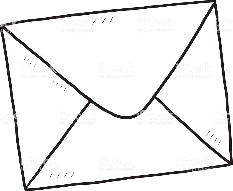 ¿Sabes cómo se escribe una carta?____________________________________________________________.¿Has escrito una carta?          _____________________________________________________________.Ahora vas a escribir una carta para algún ser querido que no hayas podido ver por la pandemia.Para poder escribirla correctamente, revisa el siguiente link y los códigos QR para guiarte.  https://www.mundoprimaria.com/blog/como-escribir-una-carta.html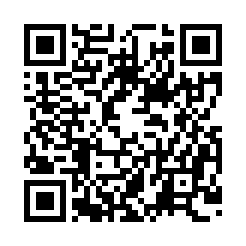 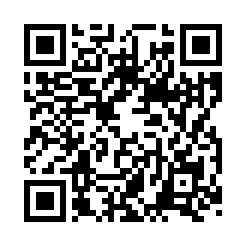 Ahora escribe la carta. Esta puedes decorarla como quieras con los materiales que tengas en casa. Recuerda respetar las mayúsculas al iniciar una oración y también para escribir sustantivos propios. 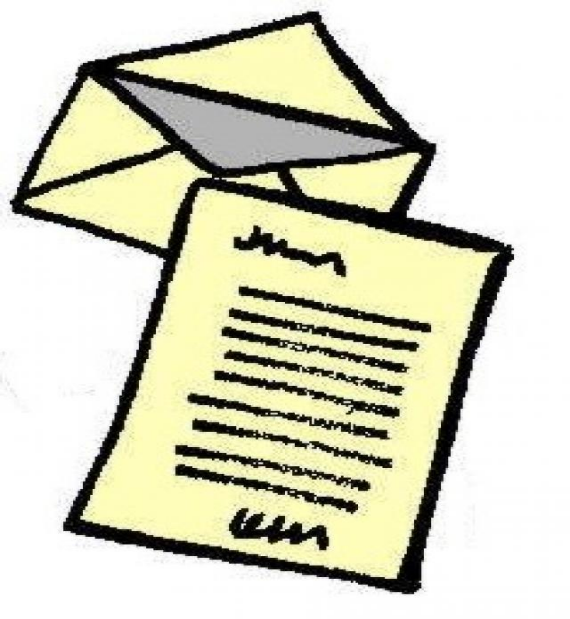 AUTOEVALUACIÓN A continuación, lee con mucha atención y responde marcando con una “X”.INDICADORESLOGRADO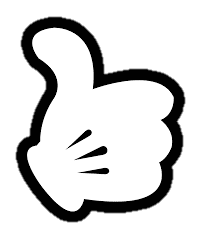 POR LOGRARRespondí las preguntas iniciales. Respeté la estructura de una carta.Inicié con mayúsculas los sustantivos propios. Inicié con mayúscula siempre al comenzar una oración. 